WP Physik KlassenarbeitElektrische Energieversorgung – EnergiewendeKlassenarbeit WP Physik Klasse 9FahrraddynamoMit einem Fahrraddynamo wird elektrische Energie für die Fahrradbeleuchtung bereit gestellt.. Michael möchte in einem Modellversuch zeigen, wie ein Fahrraddynamo funktioniert. Hier siehst du seine Versuchsbeschreibung:Skizze: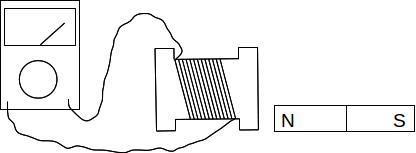 In der Beschreibung der Durchführung fehlt eine wichtige Information. Ergänze sie.Michael beobachtet, dass die Fahrradlampe je nach Geschwindigkeit des Fahrrades unterschiedlich hell leuchtet.
Formuliere eine Hypothese zu den physikalischen Zusammenhängen. Nenne dabei die physikalischen Größen, die du bei einer Überprüfung der Hypothese messen müsstest.2. Transformator	Eine Lampe (U=11,5 V) soll mithilfe eines Transformators an einer Steckdose (U=230 V) angeschlossen werden.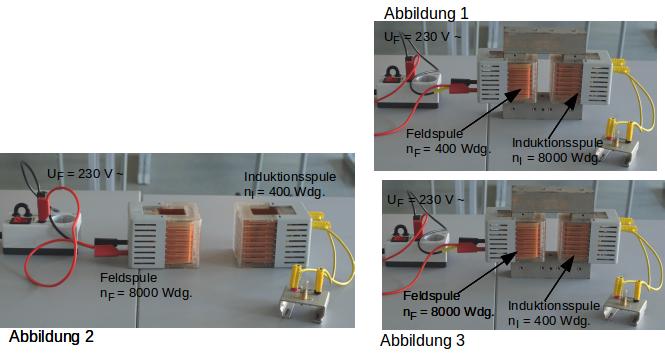 Begründe für jede der abgebildetenAnordnungen, ob sie zum Betrieb der Lampe geeignet ist. b) Beim Dynamo wird eine Induktionsspannung durch die Drehung eines Magneten oder einer Spule erzeugt. Beim Transformator bewegt sich nichts. Erkläre, auf welche gemeinsame Ursache bei beiden Geräten die Erzeugung einer Induktionsspannung zurückzuführen ist.3. 	Hochspannungsleitungen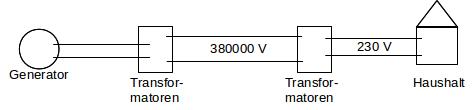 	Der Generator eines Kraftwerks liefert eine elektrische Leistung von 100 MW. Die folgende Skizze zeigt schematisch, wie elektrische Energie vom Generator zu den Haushalten transportiert wird.a)	Berechne die Stromstärken der Ströme, die bei einer Übertragung der Generatorleistung mit einer Spannung von 380000 V bzw. mit einer Spannung von 230 V fließen müssten. b)	Begründe mit Bezug auf die Formel für die elektrische Leistung und auf die Ergebnisse der Teilaufgabe a), warum elektrische Energie über große Entfernungen durch Hochspannungsleitungen transportiert wird.4.	Widerstände	Michael möchte mit einem Versuch untersuchen, wovon der elektrische Widerstand eines Drahtes abhängt. Seine Vermutungen lauten:A)  je länger ein Draht (l) ist, desto größer ist der Widerstand.B) Je größer die Querschnittsfläche (A) des Drahtes ist, desto kleiner ist der WiderstandC) Der Widerstand ist abhängig vom Material des Drahtes Er misst folgende Widerstände an drei verschiedenen Drahtstücken:Michael kann mit Messungen der Widerstände seine Vermutungen weder bestätigen noch widerlegen.a) Nenne anhand der Tabelle für jede der Vermutungen A) und B) ein Beispiel, das nicht zu der Vermutung passt.b) Gib an, welche Prinzipien des Experimentierens Michael nicht beachtet hat.c) Beschreibe, wie Michael eine Versuchsreihe durchführen muss, damit er seine Vermutungen eindeutig überprüfen kann.5. EnergieträgerSven möchte für ein Referat abschätzen, welche Folgen die so genannte Energiewende auf den Ausstoß von klimawirksamem CO2 hat. Er führt deshalb eine Recherche zur Versorgung mit elektrischer Energie durch. Sven interessiert sich besonders für Veränderungen in den Anteilen der verwendeten Energieträger. Er findet dazu die folgende Tabelle mit Werten für die Jahre 2000 und 2014.a) Sven möchte die Tabelle vereinfachen, indem er die Energieträger zu den Gruppen fossile (f), nukleare (n), erneuerbare (e) und übrige (ü) Energieträger zusammenfasst. Ordne die Energieträger in der Tabelle diesen Gruppen zu, indem du den entsprechenden Buchstaben in die Gruppenspalte einträgst.b) Sven fasst die Anteile der verschiedenen Gruppen in einer neuen Tabelle zusammen. Welche Werte muss er eintragen?Fülle die Tabelle aus.c) Sven möchte die Werte für die Jahre 2000 und 2014 in Diagrammen darstellen.Schreibe die jeweils richtige Jahreszahl über das zugehörige Diagramm. Begründe kurz deine Zuordnung.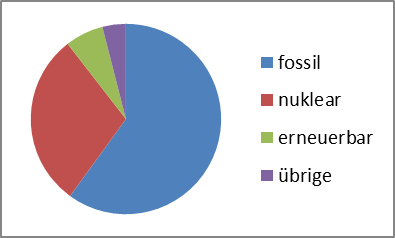 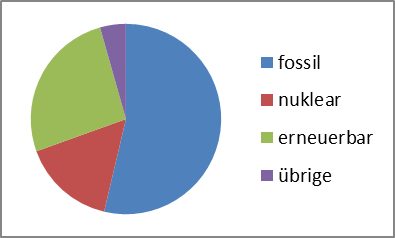 d) Beschreibe in eigenen Worten die Veränderungen bei der Nutzung von Energieträgern für die Elektrizitätsversorgung zwischen den Jahren 2000 und 2014.e) Es wurde erwartet, dass die Energiewende wegen der Förderung erneuerbarer Energieträger zu einer deutlichen Verminderung der klimaschädlichen CO2 – Emissionen beiträgt.Beurteile anhand der Daten, in welchem Maße diese Erwartungen bis zum Jahre 2014 tatsächlich eingetroffen sind.Klassenarbeit WP Physik	Musterlösung und AuswertungName	Klasse:	Checkliste zur KlassenarbeitIch kann..Draht 1Draht 2Draht 3Länge (l)2 m3 m1 mQuerschnittsfläche (A)0,5 mm²0,13 mm²0,3 mm²MaterialEisenKupferKonstantanWiderstand (R)2,5 Ω2 Ω7 ΩEnergieträgerGruppe20002014Braunkohlef25,7 %25,4 %Kernenergien29,5 %15,8 %Steinkohlef24,8 %17,8 %Erdgas und Ölf9,5 %10,5 %Windenergiee1,6 %9,1 %Wasserkrafte4,3 %3,3 %Biomasse (inkl. Hausmüll)e0,6 %8,0 %Photovoltaike0,0 %5,7 %Übrige Energieträgerü4,0 %4,4 %Energieträger20002014fossil60,053,7nuklear29,515,8erneuerbar6,526,1übrige4,04,4Aufg.Erwartete AntwortMax. Pkt.Err. Pkt.Err. Pkt.1a) 	Der Magnet muss in bzw. in der Nähe der Spule hin- und her bewegt werden. Oder die Spule muss in der Nähe des Magneten bewegt werden.2b) z.B. Hypothese: Je größer die Geschwindigkeit des Dynamos ist, desto größer ist die Induktionsspannung am Dynamo. Oder … desto größer ist die Stromstärke. 
Zu messen sind die Geschwindigkeit (z.B. mit einem Tachometer) und die Spannung am Dynamo42a) 	Abbildung 1: Der Transformator funktioniert nicht, weil die Induktionsspannung zu hoch ist.Abbildung 2: Der Transformator funktioniert nicht, weil der Eisenkern fehlt und deshalb wegen geringer Magnetfeldänderungen die Induktionsspannung zu klein wird.Abbildung 3: Der Transformator funktioniert, weil die Spannung passend transformiert wird.62b) 	Bei beiden Geräten wird die Induktionsspannung durch ein sich änderndes Magnetfeld erzeugt. Beim Trafo ändert sich das Magnetfeld ständig weil es durch eine Wechselspannung erzeugt wird. Beim Dynamo dreht sich ein Magnet in einer Spule, dadurch ändert sich in der Spule ständig das Magnetfeld.43a)	100 MW = 100.000.000 W = 380000 V ∙ I		100.000.000 W = 230 V ∙ I      I = 26 A						I = 43478 A4 3b)  Elektrische Leistungen werden durch die Formel P = U∙I berechnet. Bei großen Stromstärken führen Leitungswiderstände zu hohen Verlusten. Wird die Spannung erhöht, sind für gleiche Leistung geringere Stromstärken erforderlich. Wenn die Spannung hoch ist, können trotz kleiner Stromstärken große Leistungen übertragen werden.44a)	A)	Draht 2 ist am längsten, der Widerstand R aber am kleinsten
B)	Draht 1 hat eine größere Querschnittsfläche als Draht 2, aber größeren 	Widerstand4b)	Die Versuchsplanung ist nicht sinnvoll, weil mehrere Größen auf einmal geändert werden. Dadurch wird der Einfluss der einzelnen Größen nicht unterscheidbar.3c)	Er muss eine Größe ändern und die anderen konstant halten. z.B.: Je länger (l) ein Draht ist, desto größer ist der Widerstand  → Die Länge wird verändert,  Querschnitt und Material müssen bei allen Messungen gleich bleiben. Es wird jeweils der elektr. Widerstand gemessen.65a)	s. grau gedruckte Lösung in der Aufgabe
(Je 1 Punkt für jede korrekte Kategorie)45b)	s. grau gedruckte Lösung in der Aufgabe
(Abzüge für Rechenfehler, keine Punkte bei sichtbar falscher Zuordnung)45c)	linkes Diagramm: 2014, erkennbar am deutlich geringeren Umfang der nuklearen und am deutlich höheren Anteil der erneuerbaren Energieträger.	rechtes Diagramm: 2000, umgekehrte Argumentation wie für 201425d)	Der Anteil der fossilen Energieträger ist leicht gesunken, nukleare Energieträger haben sich fast halbiert, erneuerbare haben sich in etwa vervierfacht. Übrige zeigen absolut nur geringe Änderungen.45e)	CO2 – Emissionen stammen von fossilen Energieträgern. Da der Anteil sich nur um ca. 10 % verändert hat, dürften die Verminderungen trotz eines deutlichen Anstieges erneuerbarer Energieträger entsprechend gering sein.
Auch Antworten, die die Daten korrekt analysieren und die Veränderung um 10% als substantiell beurteilen, sind als richtig anzusehen.6DarstellungDarstellung3Summe60… das Grundprinzip der elektromagnetischen Induktion beschreiben.… den Aufbau eines Transformators beschreiben.… die Funktionsweise eines Transformators erklären.… die Bedeutung des Transformators für den Transport elektrischer Energie erklären.… aus Diagrammen oder Karten zur Energieversorgung wichtige Daten      herauslesen und deuten. … Vor- und Nachteile der Energiewende nennen und begründen.… Grundprinzipien zur Planung von Experimenten erklären.